Отчето самообследованииЧастного общеобразовательного учреждения Православной средней школы во имя  св. благоверного князя Александра Невскогоза  2022  год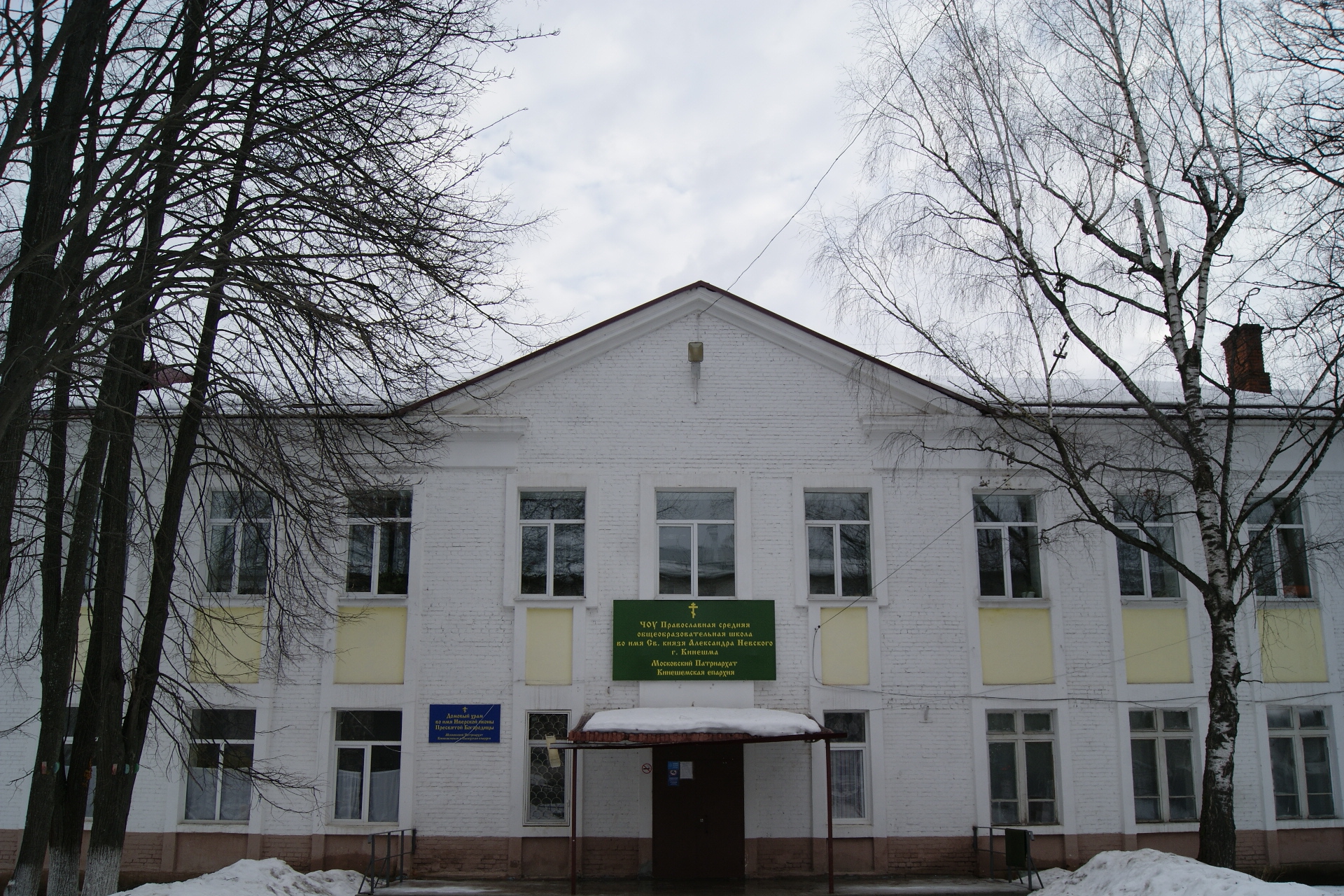 г. Кинешма2023Структура отчета о самообследовании:Аналитическая частьобщие положенияорганизационно-правовое обеспечение деятельности образовательного учрежденияструктура образовательного учреждения и система управленияII. Результаты анализа, оценка образовательной деятельности:содержание и качество подготовки обучающихся;организация учебного процесса;качество кадрового обеспечения; качество учебно-методического обеспечения, библиотечно-информационного обеспечения; материально-техническая база;Отчет о самообследованииЧастного общеобразовательного учрежденияПравославной школы имени св. князя А. Невскогоза 2022  годСамообследование ЧОУ Православной школы проводилось в соответствии с Порядком о проведения самообследования образовательной организации, утвержденного приказом от 14.06.2013. № 462 Минобрнауки РФ «Об утверждении  Порядка проведения самообследования образовательной организации», приказом Минобразования и науки РФ от 10.12.2013 №1324 «Об утверждении показателей деятельности образовательной организации, подлежащей самообследованию, в целях доступности и открытости информации о деятельности образовательных организаций».Целями проведения самообследования являются обеспечение доступности и открытости информации о деятельности организации, а также подготовка отчета о результатах самообследования.Самообследование проводится ежегодно в период с января  по декабрь администрацией школы.  Самообследование проводится в форме анализа.Задачи самообследования:•	Проанализировать динамику контингента обучающихся.•	Изучить качественный состав педагогических кадров, определить уровень профессионализма и соответствие его современным требованиям.•	Оценить результативность воспитательной работы.•	Установить соответствие материально - технического оснащения ОО в соответствии с нормативным требованиями, требованиями ФГОС.•	Проанализировать результаты обучения на конец года, сравнить с имеющимися данными за предыдущие годы обучения.•	Оценить достижения школы за отчётный период.•	Сделать выводы о качестве созданных условий в ОО для осуществления образовательного процесса, адекватность их требованиям выполнения ФГОС и потребности в обучении, оценить качество результата обучения и сравнить с внешней оценкой.Аналитическая часть1.1.Общие положенияПравославная школа была открыта в 2003 году. С 19  апреля  2014 года зарегистрирован новый Устав и новое наименование школы: Частное общеобразовательное учреждение Православная школа имени св. князя по адресу: г. Кинешма, ул. Красноветкинская , дом 2.Основной целью деятельности Православной школы является: образовательная деятельность по образовательным программам начального общего, основного общего и (или) среднего общего образования; образовательным программам православного компонента общего образования, а также воспитание учащихся в духе христианской нравственности и традиций Русской Православной Церкви. Школа обладает автономией, под которой понимается самостоятельность в осуществлении образовательной, научной, административной, финансово-экономической деятельности, разработке и принятии локальных нормативных актов в соответствии с Федеральным законом «Об образовании в Российской Федерации», иными нормативными правовыми актами Российской Федерации и Уставом Школы.Организация образовательной деятельности в Школе строится на основе годового учебного плана и программ, разрабатываемых самостоятельно в соответствии с Федеральным государственным образовательным стандартом, стандартом православного компонента общего образования и рабочими образовательными программами по учебным предметам, курсам, утвержденными Директором Школы (в дальнейшем Директором). Школа осуществляет образовательный процесс в соответствии с уровнями общеобразовательных программ:первый уровень— начальное общее образование – нормативный срок освоения 4 года (1-4 классы);второй уровень— основное общее образование – нормативный срок освоения 5 лет (5-9 классы);третий уровень— среднее общее образование – нормативный срок освоения 2 года (10-11 классы);Дополнительные общеобразовательные программы – нормативный срок освоения устанавливается в зависимости от реализуемой программы.Частное общеобразовательное учреждение Православная школа имени св. А. Невского реализует Стандарт православного компонента общего образования, утвержденный в 2011 году ОРОиК РПЦ.Задачами православного компонента общего образования являются:организация систематического и системного изучения православной веры, религии и культуры;формирование духовной и нравственной ответственности ученика;воспитание православного сознания и поведения школьника, отношения к Богу, миру и социуму.Стандарт православного компонента реализуется через воспитательную систему школы на основе программы духовно-нравственного развития и воспитания личности ребенка, а также через учебные дисциплины: основы православной веры (1-11 классы), церковнославянский язык (5-8 классы), клиросное пение (1-9 классы).1.2. Организационно-правовое обеспечение деятельности образовательного учреждения1.2.1 Устав образовательного учрежденияПринят на общем собрании православного прихода храма святого благоверного князя А. Невского(Протокол №2 от 13 ноября 2020 года).  1.2.2 Юридический адрес ОУ, фактический адрес ОУЮридический и фактический адрес школы: 155002, Российская Федерация, Ивановская область, г. Кинешма, ул. Красноветкинская ,2. Телефон: 8(49331)2-52-14. E-mail   pravoslavschkola@yandex.ruСайт:   http://kineshmapravshkola.ru1.2.3. Документы, на основании которых осуществляет свою деятельность ОУ:а) год создания учреждения.Школа образована в2003 году. б) лицензия: серия, регистрационный номер, срок действия.Лицензия на право ведения образовательной деятельности выдана Департаментом образования Ивановской области № 1268 от 26 декабря  2014 года, срок действия лицензии бессрочно.Православная школа имеет лицензию на право ведения образовательной деятельности по следующим образовательным программам:  программа   начального общего, основного общего, среднего общего образования. в) свидетельство о государственной аккредитации: серия, регистрационный номер, срок действия.Свидетельство о государственной регистрации выдано Департаментом образования Ивановской области, серия  37А01 № 0000484, регистрационный номер № 56/14 от 26 марта 2014 г. (действительно по 19 февраля 2025 г.)г) конфессиональное представление выдана Синодальным отделом религиозного образования и катехизации, регистрационный номер 601 от 13 мая 2015 года (действительно по 13 мая 2027 года).1.2.4. УчредительУчредителем учреждения является Местная религиозная организация православного Прихода во имя святого А. Невского г. Кинешма Кинешемской Епархии Русской Православной Церкви.Функции и полномочия Учредителя определены в Уставе школы и договоре, заключенным между Учредителем и школой.Местонахождение Учредителя: 155000, г. Кинешма , ул. Аристарха Макарова, д. 1аПравославная школа является юридическим лицом, обладает обособленным имуществом, самостоятельным балансом, лицевыми счетами в банках РФ; имеет круглую печать установленного образца, штампы, бланки документов, фирменную символику и другие необходимые атрибуты. 1.3. Структура образовательного учреждения и система управления.Управление школой строится на принципах единоначалия и коллегиальности. Административные обязанности распределены согласно Уставу, штатному расписанию, четко распределены функциональные обязанности согласно квалификационным характеристикам и должностным инструкциям. Общее управление школой осуществляет директор Православной школы протоиерей Димитрий Иванов в соответствии с действующим законодательством, в силу своей компетентности и должностной инструкцией.К основным функциям директора школы относятся: управление жизнедеятельностью  образовательного учреждения, координация действий всех участников образовательного процесса через коллегиальные органы управления, а также выполняет информационную,  оценочно-аналитическую, планово-прогностическую, организационно-исполнительскую, мотивационную,  контрольно-регулировочную функции. Заместитель директора по УВР осуществляет свою деятельность в соответствии с должностной инструкцией, к компетенции заместителя директора относятся: руководство учебно-воспитательным процессом через планирование и анализ методической деятельности педагогов, внутришкольный контроль качества реализации образовательной программы школы, уровня обученности учащихся.В Школе формируются коллегиальные органы управления, к которым относятся общее собрание работников Школы, педагогический совет. Коллегиальные органы управления действуют на основании Устава, положений, локальных нормативных актов о их деятельности.Коллегиальные органы управления  образовательным учреждением:   Общее собрание  работников осуществляет общее руководство школой, избирается на основе Положения.    Педагогический совет руководит педагогической деятельностью в школе на основе Положения.Все перечисленные структуры совместными усилиями решают основные задачи образовательного учреждения и соответствуют Уставу Православной школыОсновные формы координации деятельности:План работы Православной школы на учебный год;Сроки каникул на 2021-2022 учебный год.Организация управления образовательного учреждения соответствует уставным требованиям.Расписание звонков для 2-11 классов. Контингент обучающихся.1.   1 класс – 7 человек2.   2 класс – 13 человек3.   3 класс – 11 человек4.   4 класс – 5 человек5.   5 класс – 10 человек6.   6 класс – 7 человек7.   7 класс – 10 человек8.   8 класс – 13 человек9.   9 класс – 14 человек10. 10 класс – 4 человека11. 11 класс - 4 человекаВсего: 98 человек.Результаты анализа, оценка образовательной деятельности: Содержание  и качество подготовки обучающихсяВ 2022 году  Православная школа продолжила работу по созданию условий для обеспечения единства образовательного пространства и преемственности основных образовательных программ начального общего, основного общего и среднего общего образования.Ожидаемые конечные результаты в развитии единого образовательного пространства:•	обеспечение равного доступа к получению качественного образования для детей различной мотивации к обучению;•	обеспечение индивидуального сопровождения обучающихся в освоении знаний;•	удовлетворенность жизнедеятельностью школы всех участников образовательных отношений;•	повышение качества обучения;•	дифференциация и индивидуализация обучения на основе использования деятельностного метода обучения и личностно-ориентированного подхода;•	эффективное функционирование системы выявления одаренности детей и обеспечение условий, способствующих их раскрытию и развитию;•	индивидуальное сопровождение обучающихся, требующих особого педагогического вниманияСистема критериев эффективности управления в школе включает следующие показатели:•	эффективность использования материально-технических ресурсов;•	эффективность использования финансовых, ресурсов;•	эффективность использования кадровых ресурсов;•	подготовленность педагогического коллектива;•	целесообразность структуры управления;•	готовность руководителей к управленческой деятельности;•	эффективность использования времени;•	мотивированность членов коллектива на качественный труд;•	наличие благоприятного социально-психологического климата в коллективе;•	динамика успеваемости обучающихся за последние годы;•	качество результатов обучения по основным предметам на всех ступенях ;•	эффективность использования научно-методических ресурсов;•	охрана здоровья обучающихся и педагогов.Ключевые направления деятельности педагогического коллектива в 2021 году:Развитие взаимодействия в сфере православного образования и духовно-нравственного воспитания.Обновление образовательных стандартов.3.    Развитие системы духовно-нравственного воспитания школьников.4.    Повышение качества подготовки выпускников.5.    Совершенствование школьной инфраструктуры.По первому направлению Православная школа осуществляет взаимодействие с Епархиальным управлением и ОРОИК Кинешемской епархии, Администрацией Кинешемского муниципального района, учреждениями Департамента образования.Расписание уроков соответствует требованиям СанПиН 2.4.2.2821-10 «Сани-тарно-эпидемиологические требования к условиям и организации обучения в общеобразовательных учреждениях»       Школа работает по программам, которые отвечают требованиям обязательного минимума содержания начального общего образования и рассчитаны на количество часов, отводимых на изучение каждой образовательной области в инвариантной части базисного учебного плана образовательных учреждений.  Учебный план составлен на основании федерального государственного образовательного стандарта начального общего образования, утверждённого приказом Министерства образования и науки Российской Федерации от 06.10.2009 № 373; Изучение учебных предметов федерального компонента организуется с использованием учебных пособий, входящих в федеральный перечень учебников на текущий учебный год.По второму направлению в 2022 году велась работа по освоению ФГОС второго поколения.Переход на ФГОС осуществлен через:Изучение нормативно-правовой базы Федерального, регионального уровней по внедрению в ФГОС.Разработка основной образовательной программы ОУ.Анализ условий на соответствие требованиям ФГОС.Информирование родителей о подготовке к переходу на новые стандарты.В 2022  учебном году образовательный процесс в 1-11 классах осуществляется в соответствии с федеральными государственными образовательными стандарта (ФГОС) общего образования.На начало учебного года перед школой стояли следующие задачи:Реализации ФГОС ООО и ФГОС СОО .Создание условий для освоения и внедрения новых технологий (технологии проекта, технологии развития УУД) и системы оценивания результатов (портфолио). Результаты   ГИА - государственной (итоговой) аттестации выпускников основной школы.К ГИА - государственной (итоговой) аттестации допущены все выпускники   основной и средней школы, В системе ГИА приняли участие 18 учащихся.  Выпускники 9 класса  сдавали  ОГЭ - Основной государственный экзамен:два обязательных экзамена  по математике и русскому языку и два экзамена по выбору.Все участники ГИА-9 успешно справились с экзаменами, кроме Мкртчян Ирины Арамовны , которая осталась на повторное обучение.Выпускники 11 класса  сдавали  ЕГЭ – Единый государственный экзамен:два обязательных экзамена  по математике и русскому языку, также экзамены по выбору.Результаты ЕГЭ  можно считать успешными: учащиеся 11 класса сдали русский язык со средней отметкой «4», Несколько проблематичной оказалась сдача математики профильного уровня. ЕЕ сдали 70% учащихся(2 человека из трех) , но эти цифры соответствуют средним по городу. Дополнительные экзамены по выбору сданы также успешно.Результаты государственной (итоговой) аттестации выпускников  за курс среднего  общего образованияРезультаты ЕГЭ по русскому языку: Результаты ЕГЭ по математике (профиль)	2.2.Организация учебного процессаОрганизация образовательного процесса регламентируется режимом работы, учебным планом, годовым календарным учебным графиком, расписанием занятий. Режим работы.  Учебные занятия проходят в две смены: 1,2,5,6,7,8,9,10,11 классы –I смена; 3,4 классы – II смена. Учебный день I смены начинается с соборной утренней молитвы в 8:40. Начало учебных занятий в 9:90.Учебный день второй смены начинается в 11.30 до 16.10.Число уроков в расписании в течение дня не превышает 5-ти в классах 1 ступени и 7-и в классах 2  ступени. При составлении расписания чередуются в течение дня и недели предметы естественно-математического и гуманитарного циклов с уроками музыки, ИЗО, технологии и физкультуры. Учитывается ход дневной и недельной кривой умственной работоспособности обучающихся. Проводится комплекс упражнений физкультурных минуток, гимнастика для глаз. Продолжительность перемен соответствует требованиям. Между началом факультативных занятий и последним уроком установлены перерывы продолжительностью 45 минут. В 1-х классах применяется "ступенчатый" метод постепенного наращивания учебной нагрузки. Режим работы групп продленного дня соответствовали  требованиям СанПиНа.Учебный план  разработан на основе: Нормативно-правовых документов федерального уровня: Закон РФ «Об образовании в Российской Федерации»Санитарно-эпидемиологические правила  и нормативы СанПиН 2.4.2.2821-10 «Санитарно-эпидемиологические требования к условиям и организации обучения в общеобразовательных учреждениях» (утверждены Постановлением Главного государственного санитарного врача Российской Федерации от 29 декабря 2010 г., рег. № 189, зарегистрированы в Минюсте РФ     3 марта 2011 г., рег. № 19993);Нормативных документов Министерства образования и науки РФ:Примерная основная образовательная программа начального общего образования;Федеральный государственный образовательный стандарт общего образования (утверждён приказом Министерства образования и науки Российской федерации от 17.12.2010 №1897) (1-3 классы);Федеральный Базисный учебный план 2004 года (4-10 классы);Приказ Министерства образования и науки РФ от 27.12.2011 №2885, зарегистрирован в Минюсте России 21.02.2012, рег.№23290, «Об утверждении федеральных перечней учебников, рекомендованных (допущенных) к использованию в образовательном процессе в образовательных учреждениях, реализующих образовательные программы общего образования и имеющих государственную аккредитацию, на 2012/2013 учебный год»;Нормативных документов Департамента образования Ивановвской областиНормативных документов ОРОиК РПЦ:Стандарт православного компонента общего образования.Образовательный процесс в 7 - 11 классах осуществляется в соответствии с приказами Минобрнауки РФ от 03.06.2011 № 1994 «О внесении изменений в федеральный базисный учебный план и примерные учебные планы для общеобразовательных учреждений РФ, реализующих программы общего образования, утверждённые приказом Министерства образования РФ от 09.03.2004 № 1312», от 01.02.2012 № 74 «О внесении изменений в федеральный базисный учебный план и примерные учебные планы для общеобразовательных учреждений РФ, реализующих программы общего образования, утверждённых приказом Министерства образования РФ от 09.03.2004 № 1312»:Учебный план для 1-го - 10-го классов составлен с учетом методических разработок и рекомендаций по реализации стандартов второго поколения - ФГОС. Образовательный процесс в 1-10 классах осуществляется в соответствии с основной образовательной программой начального общего образования , основного общего образования и среднего общего образованияна основе федерального государственного образовательного стандарта (ФГОС) общего образования.Школьный компонент учебного плана представлен учебными предметами, отражающими специфику данного образовательного учреждения и направленными на реализацию стандарта православного компонента основного общего образования, утвержденного решением Священного Синода Русской Православной Церкви 27 июля 2011 года.Учебный план предусматривает работу школы в режиме пятидневной учебной недели.Продолжительность учебного года в 1 классе - 33 учебные недели; во 2-ом — 11-ом классах — 34 учебные недели.Продолжительность урока в 1 классе - 35 минут (I четверть); 45 минут (II-IV четверти).Продолжительность урока во 2-10 классах — 45 минут.Для первой ступени обучения (1-4 классов) ориентирован на 4-летний нормативный срок освоения образовательной программы начального общего образования. Учебный план начальной школы представлен программой «Школа России», Учебными предметами школьного компонента являются:Основы православной веры (1-11 классы) - 1 час;церковнославянский язык (5-8 классы) - 1 час.  Учебный план начального общего образования обеспечивает введение в действие и реализацию требований Федерального государственного образовательного стандарта начального общего образования, определяет общий объем нагрузки и максимальный объем аудиторной нагрузки обучающихся, состав и структуру обязательных предметных областей и направлений внеурочной деятельности по классам.Принципиальным отличием базисного учебного плана для 1-4 классов от базисных учебных планов прошлых лет является нормирование внеурочной деятельности.На основании приказа Минобрнауки РФ от 26.11.2010 N 1241 "О внесении изменений в федеральный государственный образовательный стандарт начального общего образования», внеурочная деятельность организуется по направлениям развития личности (спортивно-оздоровительное, духовно-нравственное, социальное, общеинтеллектуальное, общекультурное), в том числе, через такие формы: кружки. поисковые и научные исследования, общественно полезные практики(в учреждениях дополнительного образования, экскурсии, олимпиады, соревнования. Работа  осуществляется на основании Договора о совместной деятельности  (п.16)).Учебный план для 1–4 классов ориентирован на 4-летний нормативный срок освоения образовательных программ начального общего образования. Учебный предмет «Иностранный язык» изучается со 2 класса по 2 часа в неделю. Предложенный объем учебного времени достаточен для освоения иностранного языка на функциональном уровне и соответствует предложенным федеральным нормативам.Так как в образовательном учреждении классы с наполняемостью от 20 и более человек, то   осуществляется деление на группы.Учебный предмет «Окружающий мир (человек, природа, общество)» изучается с 1 по 4 класс по 2 часа в неделю. Учебный предмет является интегрированным. В его содержание дополнительно введены развивающие модули и разделы социально-гуманитарной направленности, а также элементы основ безопасности жизнедеятельности.На второй ступени обучения (5-9 классы) учебный план ориентирован на 5-летний нормативный срок освоения образовательных программ основного общего образования.Учебными предметами школьного компонента являются:Основы православной веры (5-9 классы) - 1 час;церковно-славянский язык (5-8 классы) - 1 час;С целью расширения знаний по учебным предметам выделены дополнительные часы.На индивидуально-групповые занятия по русскому языку и математике, а также подготовку к Государственной итоговой аттестации в 9 классе выделены 2 часа:математика - 1 час;русский язык - 1 час.■ В соответствии с реализацией стандарта православного компонента общего образования в 10-11 классах в учебный план включен предмет «Основы православной веры».Учебные часы школьного компонента в 10-11 классах переданы на изучение элективных учебных курсов - 7 часов.Учебный план оснащен материально-техническими ресурсами. Имеется необходимое методическое обеспечение для реализации учебного плана. Учебный план образовательного учреждения направлен на освоение образовательных стандартов.          Оценка внеурочной деятельностиПод внеурочной деятельностью при реализации ФГОС начального общего и основного общего образования понимается образовательная деятельность, осуществляемая в формах, отличных от урочной, и направленная на достижение планируемых результатов освоения образовательных программ начального общего и основного общего образования. Внеурочная деятельность - понятие, объединяющее все виды деятельности обучающихся (кроме учебной), в которых возможно и целесообразно решение задач их воспитания и социализации.Внеурочная деятельность в ОО организуется по направлениям развития личности (спортивно-оздоровительное, духовно-нравственное, социальное, общеинтеллектуальное общекультурное) на добровольной основе в соответствии с выбором участников образовательных отношений.Перечень программ, реализуемых в рамках внеурочной деятельности:Спортивно-оздоровительное направление;Духовно-нравственное направление;Социальное направление;	Общеинтеллектуальное направление;Общекультурное направление.Качество кадрового обеспеченияПовышение квалификации  руководящих и  педагогических кадровКПК 2022  учебный год2.4 Качество учебно-методического, библиотечно-информационного обеспеченияОбеспеченность справочной, учебной, учебно-методической и художественной литературой.Материально-техническая базаМатериально-техническая база ЧОУ Православной школы укомплектована необходимым количеством наглядных пособий и учебно-лабораторным оборудованием, обеспечивающим возможность выполнения рабочих программ по предметам федерального и регионального компонентов.3 кабинета школы оборудованы автоматизированным рабочим местом учителя, во всех кабинетах имеются компьютеры. Все компьютеры подключены к сети Интернет. Образовательный процесс оснащен техническими средствами обучения:Для проведения уроков физкультуры и обеспечения внеурочной занятости в школе работает спортивный зал . Спортзал оснащен всем необходимым спортивным оборудованием. В школе имеется все необходимое оборудование для занятий шахматами. - фигуры шахматные пластиковые № 4 – 8 комплект;- доска шахматная виниловая (средняя) 43 см – 8 шт;- часы шахматные электронные - 1 шт;- доска шахматная демонстрационная ламинированная складная (82х82) – 1 шт.Обучающиеся школы обеспечены горячим питанием, которое осуществляется через столовую (30 посадочных мест). Питание организовано в соответствии с графиком, утвержденным директором школы.Безопасное пребывание в школе обеспечено наличием:- автоматизированной системы пожарной сигнализации;- тревожной кнопкой;- системой видеонаблюдения.2.5. Внутренняя система оценки качества образованияОбразовательной  программой  определены направления работы: оценка качества нормативной правовой базы школы; образовательных программ школы; знаний обучающихся; достижений обучающихся во внеурочной деятельности; оценка качества образовательных услуг; условий для осуществления образовательного процесса; работы педагогов. Деятельность педагогов школы основана на разумном сочетании традиционных и инновационных технологий обучения, направленных на вовлечение обучающихся в активный процесс познания, способствующий достижению ими высоких результатов в обучении, так как это является обязательным условием интеллектуального, творческого и нравственного развития школьников. К наиболее широко используемым технологиям относятся: групповые, коллективные способы обучения, здоровьесбережение, игровые. Кроме того, техническое оснащение школы и особенности учебного плана позволяют широко использовать проектные, информационно-коммуникационные и исследовательские технологии.Администрацией школы посещались уроки учителей по плану внутришкольного контроля.  Контроль за уровнем преподавания позволяет сделать вывод о том, что уровень  проведения уроков является достаточным. Все предметы учебного плана ведутся соответствующими специалистами, УМК по предметам отвечают требованиям единой линии: программа, учебник, методическое пособие. Формами аттестации стали: контрольная работа по математике, диктант по русскому языку, тестовое задание по русскому языку в 7-8 классах.В соответствии с Положением об итоговой аттестации во всех классах начального, основного и среднего образования  проведён анализ итоговых отметок по основным учебным предметам «Математика» и «Русский язык».Промежуточная аттестация по предметам «Математика» и «Русский язык» показала хорошие результаты. Во 2 -4 классах отсутствуют отметки «2», процент отметок «3» невелик.Участие учащихся в творческих конкурсахАнализ показателей деятельности школы, выводы	Проведенный самоанализ деятельности ЧОУ Православной школы позволяет сделать следующие выводы:В школе  создан стабильный педагогический коллектив, имеется позитивный опыт работы творческих групп учителей по актуальным вопросам образовательного процесса, что говорит о готовности к внедрению инновационных технологий.Положительный имидж школы в окружающем социуме способствует расширению взаимодействия с социумом.Благоприятный психологический климат в школе способствует созданию развивающей творческой среды для всех субъектов образовательного процесса.Созданные традиции патриотической и воспитательной работы способствуют обеспечению устойчивой связи и преемственности ценностей поколений и формирование единого сообщества участников образовательных отношений.Намечены также и  определенные  проблемы, над которыми предстоит работать педагогическому коллективу: 1.Работать на комплексом мероприятий для мотивации участников образовательных отношений на достижение нового качественного уровня образовательного процесса, на внедрение инновационных педагогических практик.2.Необходимо внести изменения в  систему работы с одаренными детьми.Существующая база здоровьесберегающей, информационной, безопасной среды школы станет основой, на которой каждый субъект образовательного процесса сможет воплотить свои индивидуальные возможности в высокие результаты деятельности, подтвержденные в конкурсах, олимпиадах и соревнованиях муниципального, регионального, всероссийского и международного уровней.Основные направления работы на 2023 год:1.Совершенствовать получение обучающимися качественного образования, включающего навыки компетентностного уровня в соответствии с личностными потребностями и индивидуальными возможностями каждого ребенка.2.Продолжить систематизированно изучать, обобщать и распространять педагогический опыт, изучать способы мотивации учения.3.Совершенствовать оптимальные  условия деятельности учителя для его творческого роста и достижения профессиональной успешности; овладения им ключевыми профессиональными компетенциями. 4. Разработка и внедрение новых механизмов выявления и развития одаренности обучающихся.5.Совершенствование системы качественной подготовки учащихся к ГИА.6.Решение проблемы повышения качества образования и воспитания в школе на основе внедрения инновационных образовательных технологий (здоровьесберегающие  технологии	и др.)7.Укрепление и расширение связей с общественностью, организациями высшего и среднего  профессионального образования, представителями реального сектора экономики, родителями ,способствующих развитию школы как открытой образовательной системы.8. Укрепление и пополнение материально – технической базы школы для построения качественной предметно – пространственной развивающей среды, способной максимально удовлетворить образовательные запросы  обучающихся и их родителей (законных представителей).№ДолжностьФИООбразование1Директор Протоиерей Димитрий ИвановВысшее2Заместитель директора по учебно-воспитательной  работе  Иванова Ю.А.Высшее3Заместитель директора по воспитательной работеКельберт Р.С.Высшее4Заместитель директора по ИКТЗуйкова Ю.С.ВысшееПериодДаты начала и окончанияКлассыОсенние каникулыс 26.10.2021по 8.11.20211 -11Зимние каникулыс 29.12.2021 по10.01.2022 (13 дней)1 -11Дополнительные каникулыс 15.02.2022 по 21.02.2022(7 дней)1Весенние каникулыс 22.03.2022 по 31.03.2022(10  дней)1 -11УрокиВремя1 урок9.00 -  9.452 урок9.55  -  10.403 урок11.00  -  11.454 урок12.05  -  12.505 урок13.00  -  13.456 урок13.55  -  14.407 урок14.50  -  15.35Количество выпускников 11-х классовКоличество учащихся, сдававших ЕГЭКоличество учащихся, сдавших ЕГЭ ниже границы
(чел. и %)Количество учащихся, сдавших ЕГЭ выше границы (чел. и %)Количество учащихся, сдавших ЕГЭ с результатом от 80 до 90 баллов (чел. )Количество учащихся, сдавших ЕГЭ с результатом от 90 до 100 баллов (чел.)Средний балл сдачи ЕГЭ по ОУ44040065Количество выпускников 11-х классовКоличество учащихся, сдававших ЕГЭКоличество учащихся, сдавших ЕГЭ ниже границы
(чел. и %)Количество учащихся, сдавших ЕГЭ выше границы (чел. и %)Количество учащихся, сдавших ЕГЭ с результатом от 80 до 90 баллов (чел. )Количество учащихся, сдавших ЕГЭ с результатом от 90 до 100 баллов (чел.)Средний балл сдачи ЕГЭ по ОУ42020060Фамилия Имя ОтчествоДолжностьНаименование курсовМесто прохождения, организация, выдавшая документДата прохождения курсов1Аганичева Татьяна НиколаевнаУчитель начальных классовРеализация требований ФГОС НОО, ФГОС ООО в работе учителя.ГАУДПО ИО Университет непрерывного образования и инновацийИюнь 2022 года2Агашина Антонина Федоровнаучитель начальных классовРеализация требований ФГОС НОО, ФГОС ООО в работе учителя.ГАУДПО ИО Университет непрерывного образования и инновацийНоябрь 2022 года3Грибкова Елена ВладимировнаУчительначальных классов Реализация требований ФГОС НОО, ФГОС ООО в работе учителя.ГАУДПО ИОУниверситет непрерывного образования и инноваций.07.11.20224Зуйкова Юлия СергеевнаУчитель русского языка и литературыРеализация требований ФГОС НОО, ФГОС ООО в работе учителя.ГАУДПО ИОУниверситет непрерывного образования и инноваций.Июнь 2022 года5Худякова Ирина НиколаевнаУчительначальных классовРеализация требований ФГОС НОО, ФГОС ООО в работе учителя.ГАУДПО ИОУниверситет непрерывного образования и инноваций.Ноябрь 2022 годаНаименованияКоличество экземпляровсправочная литература210учебники2190художественная литература4100электронные документы350периодические издания6 наименований№ п/пнаименованиеколичество1Интерактивная доска32Экран53Экран на штативе24Проектор к интерактивной доске25Проектор36Компьютер в комплекте157Принтер78Сканер39Телевизор110Музыкальный центр211МФУ (принтер, сканер, ксерокс)412Магнитофон113Ноутбук214Швейная машина1Образовательное учреждение Наименование конкурсов, олимпиад, интеллектуальных игрДостиженияЧастное общеобразовательное учреждение Православная школаМеждународный детско-юношеский литературный конкурс «Лето Господне»Машкина Варвара – 7 класс, финалист международного этапаОбластной конкурс сочинений «Рождественский подарок»Машкина Варвара– 7 класс,Семизорова Александра 9 классСоболева Ксения 9классШаброва София 6 классДиплом  лауреата  муниципального тура конкурсаОбластной конкурс сочинений «Светлый праздник»Золотарева Мария 4 класс,БорзоваТаисия 6 класс.Диплом  лауреата конкурса